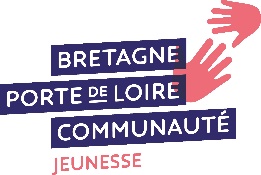 AUTORISATION PARENTALE VACANCES D’AVRIL 2024 première semaine (22 au 26)Je soussigné(é) Madame/Monsieur……………………………………………………………………………………..Autorise mon fils ou ma fille…………………………………………………………………………………………………A participer aux sorties cochées :Du Lundi 22 au Vendredi 26 Avril : Stage de voile, CN2B, BAIN, 9h30-17h, 42 EurosLundi 22 Avril : Mini jeux foot et Biathlon (Nerfs), La Bosse de BZH, 14h-17hLundi 22 Avril : Ouverture espace jeune + SIJ, Crevin, 14h-18hMardi 23 Avril : Journée à la mer, Damgan, 9h-18hMardi 23 Avril : Jeux vidéo, EPN de Crevin, 14h-18hMardi 23 Avril : Crée ton sac de plage de recyclage, RDV au Grenier à Sel, Saulnières, 14h-17hMardi 23 Avril : Ciné-débat, Crevin, 18h-22hMercredi 24 Avril : Tournoi de foot, Le Sel de BZH, 14h-17hMercredi 24 Avril : Mini jeux, La Dominelais, 14h-17hJeudi 25 Avril : Un jour au printemps, Le Sel de BZH, 10h-18h, 5 EurosJeudi 25 Avril : Multisports et Gaming, Grand Fougeray, 14h-18hJeudi 25 Avril : Réalité virtuelle, « Bar Nadette », Chanteloup, 14h-17hJeudi 25 Avril : Mini-Golf, Vern/Seiche, 18h-22h, 8 EurosVendredi 26 Avril : Cinéma à la demande, Le Scenario, Bain de BZH, 14h, 2 EurosVendredi 26 Avril : Réalité augmentée + SIJ, Grenier à sel, Saulnières, 14h-17hVendredi 26 Avril : « Géocaching », Pléchatel, 14h-17hVendredi 26 Avril : Laser Game, Vern/Seiche, 18h-22h, 8 EurosNuméro de téléphone des responsables légaux : 		____/____/____/____/____ Père-Mère-Autre : ……………………………………….	Ou	____/____/____/____/____ Père-Mère-Autre : ……………………………………….Autorisation « autonomie » :J’autorise mon enfant ………………………………………………………………………….. (NOM et Prénom du jeune) à rentrer seul à l’issue de la sortie : Oui-Non (rayer la mention inutile)Je m’engage à venir récupérer mon enfant à la Maison des Jeunes à la fin de l’activitéFait à……………………………………………………. , le ………………………………………………..SignatureAUTORISATION PARENTALE VACANCES D’AVRIL 2024 2éme semaine (29 au 3 Mai)Je soussigné(é) Madame/Monsieur……………………………………………………………………………………..Autorise mon fils ou ma fille…………………………………………………………………………………………………A participer aux sorties cochées :Du Lundi 29 au Mardi 30 Avril : Stage équitation, Mouais, 9h-17h, 33 eurosLundi 29 Avril : Battle de Nerfs/Chase Tag, Ste Anne/Vilaine, 14h-18hLundi 29 Avril : Ouverture espace jeune, Poligné, 14h-18hLundi 29 Avril : Bowling, la Mézières, 18h-22h, 8 EurosMardi 30 Avril : Création de BD, Poligné, 14h-18hMardi 30 Avril : Accrobranches, Lac de Trémelin, 10h-18h, 8 EurosMardi 30 Avril : Ciné-Club, Espace jeune Crevin, 18h-22hJeudi 2 Mai : Un jour au printemps, St Sulpice des Landes, 10h-18h, 5 EurosJeudi 2 Mai : Jeux de rôle, Crevin, 14h-18hJeudi 2 Mai : Multisports, Teillay, 14h-18hJeudi 2 Mai : Tir à l’arc et Paintball, 10h-18h, 12 eurosVendredi 3 Mai : Atelier doublage, Poligné, 14h-17hVendredi 3 Mai : Préparation soirée de clôture, Teillay, 14h-18hVendredi 3 Mai : Soirée de clôture, Teillay, 18h-22h, 2 eurosNuméro de téléphone des responsables légaux : 		____/____/____/____/____ Père-Mère-Autre : ……………………………………….	Ou	____/____/____/____/____ Père-Mère-Autre : ……………………………………….Autorisation « autonomie » :J’autorise mon enfant ………………………………………………………………………….. (NOM et Prénom du jeune) à rentrer seul à l’issue de la sortie : Oui-Non (rayer la mention inutile)Je m’engage à venir récupérer mon enfant à la Maison des Jeunes à la fin de l’activitéFait à……………………………………………………. , le ………………………………………………..Signature